Title:	Advisor – Infrastructure Delivery	Group:	Corporate ServicesReports to:	Manager - Infrastructure Strategy and Delivery Location:	Wellington Direct Reports:	NoBudget:	NoOUR ORGANISATIONPOSITION PURPOSEKEY ACCOUNTABILITIESKEY RELATIONSHIPSQUALIFICATIONS & EXPERIENCEAbout us Oranga Tamariki—Ministry for Children is a Ministry dedicated to supporting any child in New Zealand whose wellbeing is at significant risk of harm now, or in the future.  We also work with young people who may have offended, or are likely to offend.  Our belief is that in the right environment, with the right people surrounding and nurturing them, any child can, and should flourish. Our visionOur vision is: New Zealand values the wellbeing of tamariki above all else. Our purposeOur purpose is: To ensure that all tamariki are in loving whānau and communities where oranga tamariki can be realised.The Oranga Tamariki wayWe’re introducing a new way of doing things. A way of looking at the world that guides everything we do: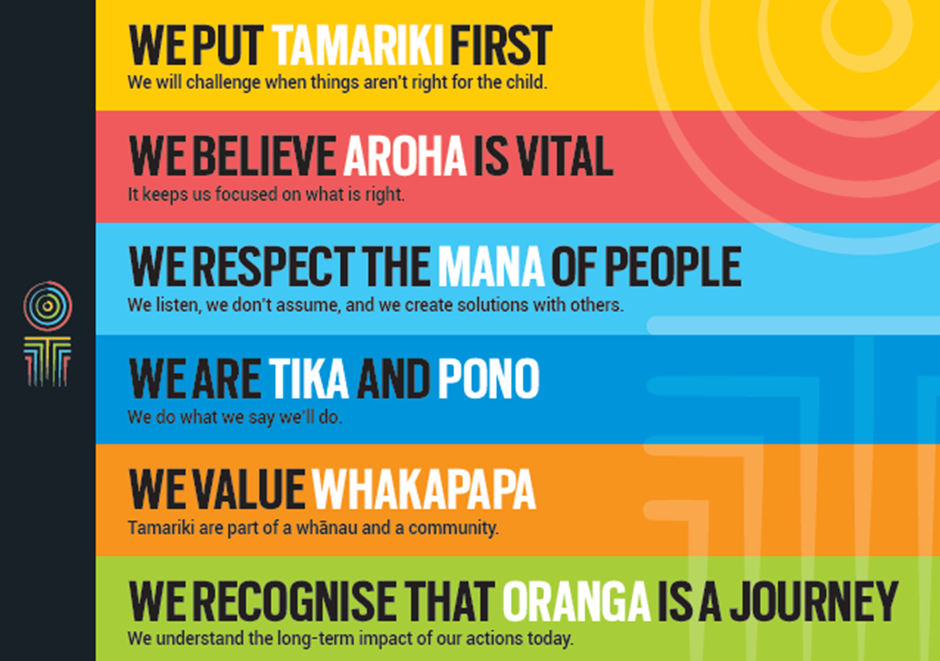 Our core outcomesOur core outcomes are:All children and young people are in loving families and communities where they can be safe, strong, connected, and able to flourishImproved outcomes for all children, especially tamariki and rangatahi Māori.The Advisor Infrastructure Delivery is responsible for providing advice and support that helps ensure staff have the infrastructure (physical sites, facilities and vehicles) they need to effectively carry out their jobs and realise the Oranga Tamariki vision.  Key Result areaKey AccountabilitiesInfrastructure SupportEstablish and maintain processes and documentation related to infrastructure management and the infrastructure programmeIn conjunction with the Ministry of Social Development (MSD) Property (shared services) team, maintain a clear current state view of our property portfolio including condition, usage and capacity.Actively manage the capacity of our commercial property portfolio in conjunction with local and regional teams, and provide advice on future needsHelp ensure that information flows and sequencing of decisions across the infrastructure programme is well managedSupport the infrastructure programme and specific project teams as required. Infrastructure AdviceContribute to advice on the overall Infrastructure programme, processes and operations of Oranga TamarikiContribute to advice and oversight of the internal programme and project groups, and other advisory bodies and committees (internal and external)Liaise across Oranga Tamariki to ensure policies, delegations and other documents are alignedCarry out activity that supports the health and integrity of the infrastructure programme and project framework, processes and operations.Infrastructure SecretariatContribute to an efficient and effective secretariat function for the infrastructure programme and related governance, project and working groups, including but not limited to:meeting administration – scheduling meetings, agenda, collation and distribution of papers, distribution of minutes, following up action points;meeting attendance – capturing key discussion points, decisions and action points; andplanning and development – forward work programme development, terms of reference, and updating intranet content.Relationship ManagementBuild and maintain strong working relationships with relevant teams, senior managers and advisors across Oranga Tamariki to enable the provision of infrastructure related adviceBuild and maintain strong working relationships with people across Oranga Tamariki to ensure programme and project processes are followedBuild and maintain strong working relationships with programme and project teams. Continuous ImprovementIdentify and make improvements to infrastructure processes and systemsContribute to the development and conduct of evaluations of programmes and projects to ensure effectiveness and efficiency.Being part of the Oranga Tamariki teamActively and positively participate as a member of the teamProactively look for opportunities to improve the operations of Oranga TamarikiPerform any other duties as needed by Oranga TamarikiComply with and support all health and safety policies, guidelines and initiatives Ensure all incidents, injuries and near misses are reported into our H&S reporting toolComply with all legislative and regulatory requirements, and report any breaches as soon as they become knownAdhere to all Oranga Tamariki procedures, policies, guidelines, and standards of integrity and conductCommitment to the Treaty of Waitangi and respect and incorporate these into your work.InternalTechnology, Infrastructure and Commercial teamOranga Tamariki Managers and staffBusiness unit members that the project is delivering toExternalExternal ContractorsStaff in other government agencies including PoliceMinistry of Social Development NGOsQualificationsA tertiary qualification in a related area or equivalent operational experience is preferred.ExperienceCollating information and turning it into adviceWorking in the public sector, ideally with an understanding of organisational governanceWorking across an organisation and influencing without formal authorityManaging multiple pieces of work with varied and competing timeframesDeveloping, maintaining, and documenting systems, processes and practicesProviding secretariat services and advice to committees, boards, project teams other similar groups. SkillsHigh level of integrity, professionalism and discretionAnalytical skills with the ability to make sound and respected decisionsAbility to effectively manage or escalate issuesAbility to write to a high standard, appropriate to the audience, including proof reading with a high level of accuracy Highly organised with the ability to manage multiple pieces of work, prioritise and cope with the pressure of meeting fixed timeframesBuild and maintain relationships across an organisation, using appropriate style and method to communicate with othersAbility to design and implement pragmatic process design and improvement.OtherWilling to travel within New Zealand to fulfil job requirements such as supporting meetings held outside of Wellington.